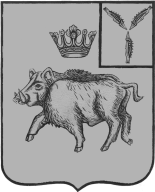 АДМИНИСТРАЦИЯ                                                                                               БОЛЬШЕОЗЕРСКОГО МУНИЦИПАЛЬНОГО ОБРАЗОВАНИЯБАЛТАЙСКОГО МУНИЦИПАЛЬНОГО РАЙОНАСАРАТОВСКОЙ ОБЛАСТИПОСТАНОВЛЕНИЕот  05.06.2020   №   32с.Б-ОзеркиО внесении изменений в постановление администрацииБольшеозерского муниципального образования от 01.02.2019 № 3 «Об утверждении Порядка принятия решенияо признании безнадежной к взысканию задолженностипо  платежам в бюджет Большеозерскогомуниципального образования Балтайскогомуниципального района Саратовской области»В соответствии с Федеральным законом от 07.04.2020 № 114-ФЗ «О внесении изменений в статью 47.2 Бюджетного кодекса Российской Федерации», руководствуясь статьёй 33 Устава Большеозерского муниципального образования, ПОСТАНОВЛЯЮ:1.Внести в постановление администрации Большеозерского муниципального образования от 02.01.2019 № 3 «Об утверждении Порядка принятия решения о признании безнадежной к взысканию задолженности по  платежам в бюджет Большеозерского муниципального образования Балтайского муниципального района Саратовской области» следующее изменение:1.1. В приложении к постановлению:1) Пункт  2.1 раздела II изложить в следующей редакции:«2.1.    Основаниями для принятия Администрацией решения о признании безнадежной к взысканию задолженности по платежам в бюджет муниципального образования  являются законодательно установленные случаи:а) смерть физического лица – плательщика платежей в бюджет или объявления его умершим в порядке, установленном гражданским процессуальным законодательством Российской Федерации;б) признания банкротом индивидуального предпринимателя – плательщика платежей в бюджет муниципального образования в соответствии с Федеральным законом от 26 октября 2002 года   № 127-ФЗ «О несостоятельности (банкротстве)» в части задолженности по платежам в бюджет муниципального образования, не погашенным по причине недостаточности имущества должника;в) ликвидации организации – плательщика платежей в бюджет муниципального образования в части задолженности по платежам в бюджет муниципального образования, не погашенным по причине недостаточности имущества организации и (или) невозможности их погашения учредителями (участниками) указанной организации в пределах и порядке, которые установлены законодательством Российской Федерации;г) принятия судом акта, в соответствии с которым администратор доходов бюджета утрачивает возможность взыскания задолженности по платежам в бюджет муниципального образования в связи с истечением установленного срока ее взыскания (срока исковой давности), в том числе вынесения судом определения об отказе в восстановлении пропущенного срока подачи заявления в суд о взыскании задолженности по платежам в бюджет муниципального образования;д) вынесения судебным приставом-исполнителем постановления об окончании исполнительного производства и о возвращении взыскателю исполнительного документа по основаниям, предусмотренным пунктами 3 и 4 части 1 статьи 46  Федерального закона от 2 октября 2007 года № 229-ФЗ                        «Об исполнительном производстве», если с даты образования задолженности по платежам в бюджет муниципального образования прошло более пяти лет, в следующих случаях:- размер задолженности не превышает размера требований к должнику, установленного законодательством Российской Федерации о несостоятельности (банкротстве) для возбуждения производства по делу о банкротстве;- судом возвращено заявление о признании плательщика платежей в бюджет муниципального образования банкротом или прекращено производство по делу о банкротстве в связи с отсутствием средств, достаточных для возмещения судебных расходов на проведение процедур, применяемых в деле о банкротстве;- административные штрафы, не уплаченные в установленный срок, в случае истечения установленного Кодексом Российской Федерации об административных правонарушениях срока давности исполнения постановления о назначении административного наказания при отсутствии оснований для перерыва, приостановления или продления такого срока;е) признания банкротом гражданина, не являющегося индивидуальным предпринимателем, в соответствии с Федеральным законом от 26 октября 2002 года N 127-ФЗ "О несостоятельности (банкротстве)" - в части задолженности по платежам в бюджет, не погашенной после завершения расчетов с кредиторами в соответствии с указанным Федеральным законом;ж) применения актов об амнистии или о помиловании в отношении осужденных к наказанию в виде штрафа или принятия судом решения, в соответствии с которым администратор доходов бюджета утрачивает возможность взыскания задолженности по платежам в бюджет;з) исключения юридического лица по решению регистрирующего органа из единого государственного реестра юридических лиц и наличия ранее вынесенного судебным приставом-исполнителем постановления об окончании исполнительного производства в связи с возвращением взыскателю исполнительного документа по основанию, предусмотренному пунктом 3 или 4 части 1 статьи 46 Федерального закона от 2 октября 2007 года N 229-ФЗ "Об исполнительном производстве", - в части задолженности по платежам в бюджет, не погашенной по причине недостаточности имущества организации и невозможности ее погашения учредителями (участниками) указанной организации в случаях, предусмотренных законодательством Российской Федерации. В случае признания решения регистрирующего органа об исключении юридического лица из единого государственного реестра юридических лиц в соответствии с Федеральным законом от 8 августа 2001 года N 129-ФЗ "О государственной регистрации юридических лиц и индивидуальных предпринимателей" недействительным задолженность по платежам в бюджет, ранее признанная безнадежной к взысканию в соответствии с настоящим подпунктом, подлежит восстановлению в бюджетном (бухгалтерском) учете.».2. Настоящее постановление вступает в силу со дня обнародования.3. Контроль за исполнением настоящего постановления оставляю за собой.И.о.главы администрации Большеозерскогомуниципального образования                                            Е.Ю.Акимчева